2024: ГОД ОРГАНИЗАЦИОННО-КАДРОВОГО ЕДИНСТВА На "Госуслугах" заработал сервис "Электронная подача документов в суд"Информация Минцифры России от 4 марта 2024 г.Минцифры информирует, что на "Госуслугах" заработал сервис "Электронная подача документов в суд", с помощью которого иски, жалобы, ходатайства и другие обращения можно подать онлайн.Воспользоваться услугой, отмечается в сообщении, может любой человек старше 18 лет из любой страны: как по своему делу, так и в интересах доверителя. Главное - иметь подтвержденную учетную запись на портале.Обратиться можно:- во все суды общей юрисдикции - по гражданским или административным делам;- в Верховный Суд РФ - по гражданским, административным, уголовным и арбитражным делам.Сервис поможет выбрать суд, рассчитать и оплатить госпошлину.Подписать обращение можно как электронной подписью, так и от руки.Если суд примет обращение, оно будет зарегистрировано в течение нескольких часов. В личный кабинет придет номер, по которому можно отслеживать статус обращения на сайте суда. Срок рассмотрения - от нескольких дней до нескольких месяцев.Калужская областная организация Профсоюза работников народного образования и науки РФ Тел.факс: 57-64-69,  prokaluga@mail.ruКалуга, март, 2024https://www.eseur.ru/kaluga/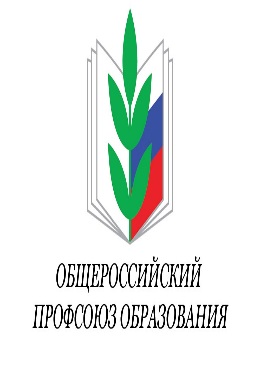 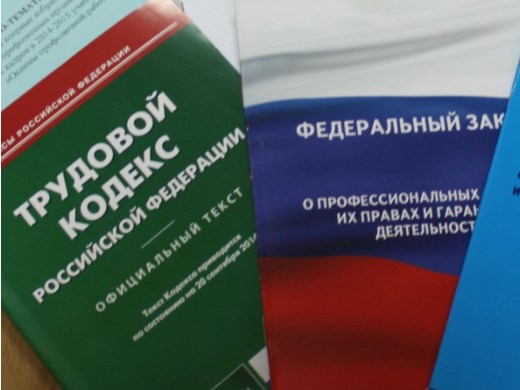 